ГЛАВАМ АДМИНИСТРАЦИЙ МУНИЦИПАЛЬНЫХ РАЙОНОВ И МЭРАМ ГОРОДСКИХ ОКРУГОВ ЧЕЧЕНСКОЙ РЕСПУБЛИКИУправление Федеральной службы государственной регистрации, кадастра и картографии по Чеченской Республике просит Вас рассмотреть вопрос о публикации в средствах массовой информации периодическом издании (районная газета) статью посвященную изменениям в учетно-регистрационной системе, а также на сайте администрации.О проведенной публикации просим сообщить с указанием ссылки в срок до 01.05.2024г.Приложение: на 1 листе.С уважением,	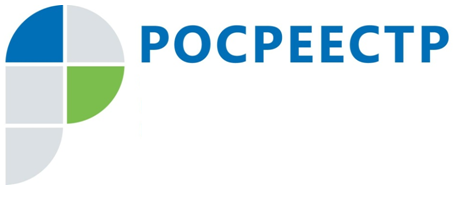 #РосреестрРосреестр: Сервис «Земля для стройки»Управление Росреестра по Чеченской Республике продолжает работу по сбору данных для сервиса «Земля для стройки», запущенного Росреестром в 2020 году и который реализуется в Чеченской Республике при участии Управления и республиканских органов власти. Информация о выявленных территориях отображается на публичной кадастровой карте на сайте Росреестра.На публичной кадастровой карте размещаются сведения о выявленных более чем 17 тыс. участках на территории Чеченской Республики. В оборот уже вовлечено 257 участков площадью 76,2 га.«За все время работы Оперативного штаба под жилищное строительство отобрано порядка 17 тысяч земельных участков и территорий в Чеченской Республике, общей площадью более 3 тыс. га, из них вовлечены 257 участков площадью 76 га, - сообщил заместитель руководителя Управления Росреестра по Чеченской Республике Абу Шаипов. Заместитель руководителя Управления Росреестра по Чеченской РеспубликеА.Л. ШаиповФЕДЕРАЛЬНАЯ СЛУЖБА ГОСУДАРСТВЕННОЙ РЕГИСТРАЦИИ, КАДАСТРА И КАРТОГРАФИИ(РОСРЕЕСТР)Управление Федеральной службы государственной регистрации, кадастра и картографии по Чеченской Республике (Управление Росреестра по Чеченской Республике)ЗАМЕСТИТЕЛЬ РУКОВОДИТЕЛЯул. Моздокская, 35, г. Грозный, 364020                                     тел.: (8712) 22-31-29, факс: (8712) 22-22-89e-mail.: 20_upr@rosreestr.ru, http://www.rosreestr.gov.ru                              А.Л. Шаипов